Běhací kufr - jobslook for the solution		- the runners cannot use the searched wordall words not necessary	- the runners can only describe the word1	22	13	44	25	76	27	28	19	310	111	412	613	214	315	416	417	718	619	620	121	822	223	224	125	526	227	228	629	530	131	232	333	134	235	236	3Běhací kufr - jobslook for the solution		- the runners cannot use the searched wordall words not necessary	- the runners can only describe the word1	2	            SCIENTIST2	1	              HUNTER3	4	       ACTOR4	2		COACH5	7	SHOPASSISTANT6	2		 TEACHER7	2		 FARMER8	1		   JOURNALIST9	3	        COOK10	1		  BUTCHER11	4	     LAWYER12	6	 SURGEON13	2		NURSE14	3	         SOLDIER15	4	        PILOT16	4	       DRIVER17	7	HAIRDRESSER18	6	DUSTMAN19	6	 CARPENTER20	1		  DANCER21	8	BRICKLAYER22	2		 DOCTOR23	2		MUSICIAN24	1		   WAITRESS25	5	    DENTIST26	2		 PLUMBER27	2		CLEANINGLADY28	6	 GARDENER29	5	    JUDGE30	1		  VET31	2		REFEREE32	3		FIREMAN33	1		  WRITER34	2		POLICEMAN35	2		TRANSLATOR36	3	         BAKER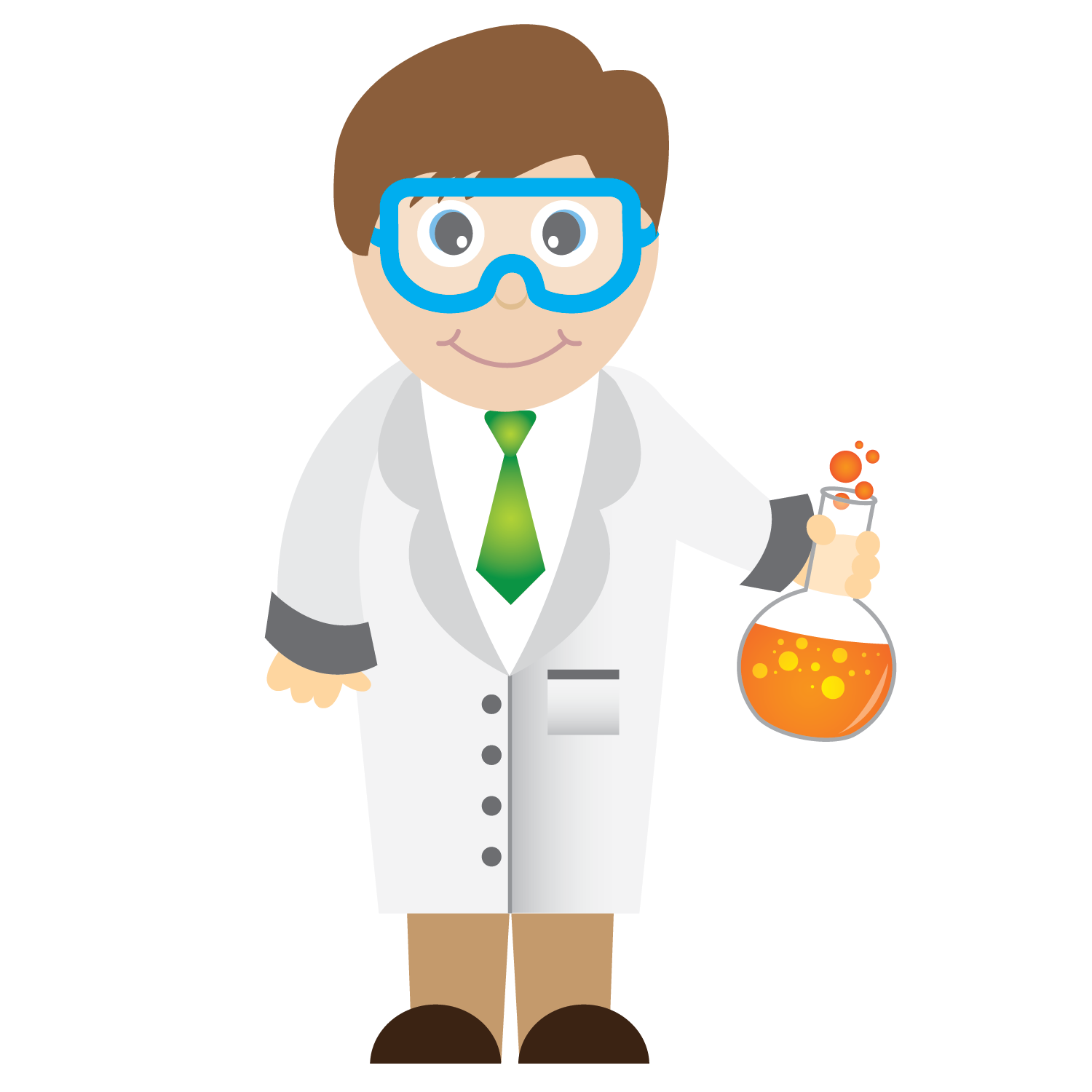 1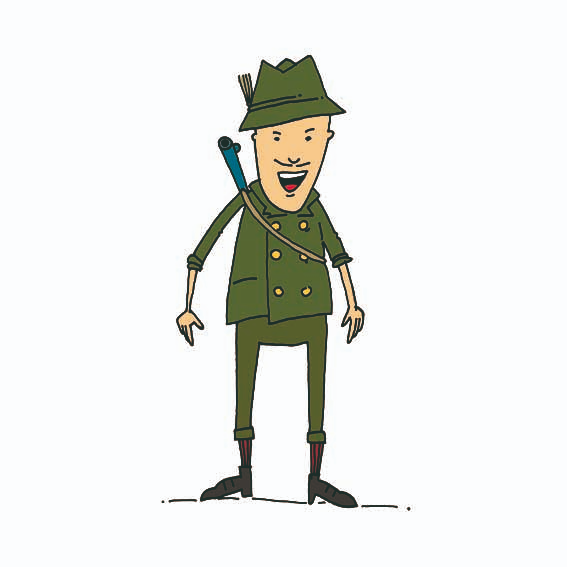 2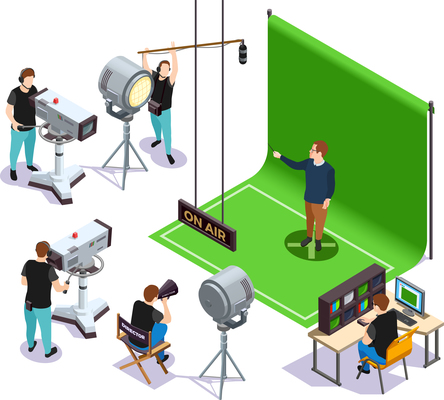 3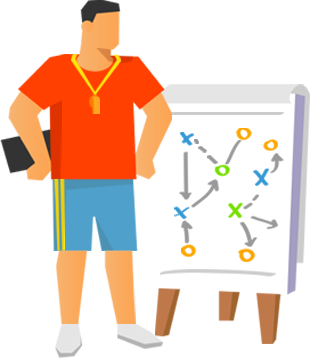 4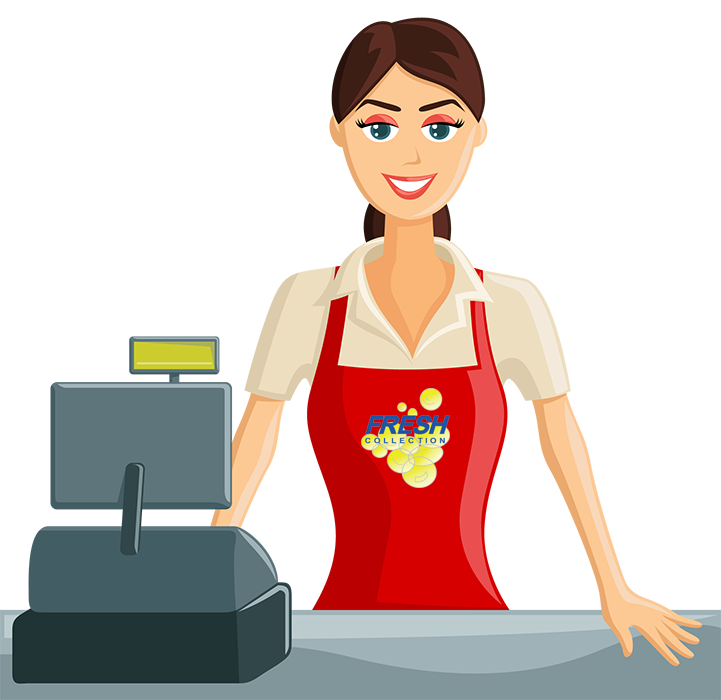 5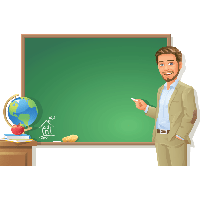 6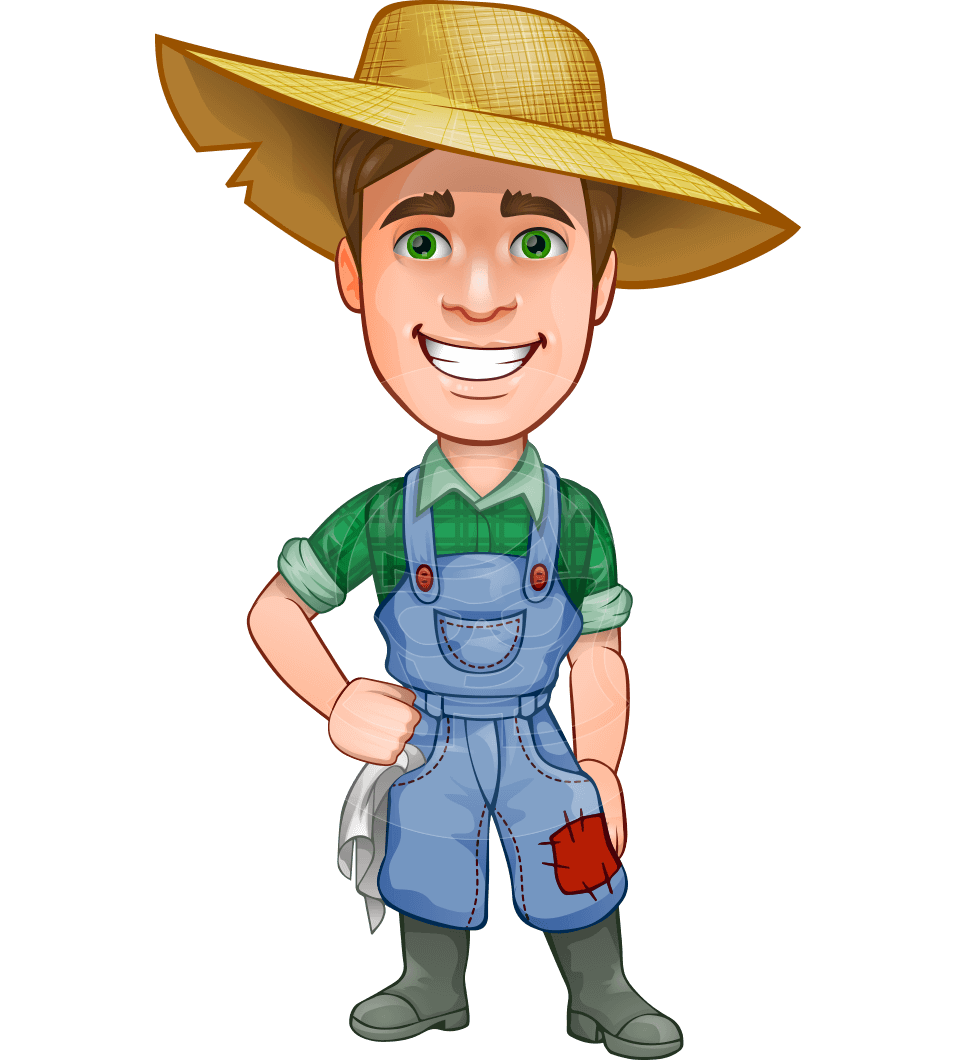 7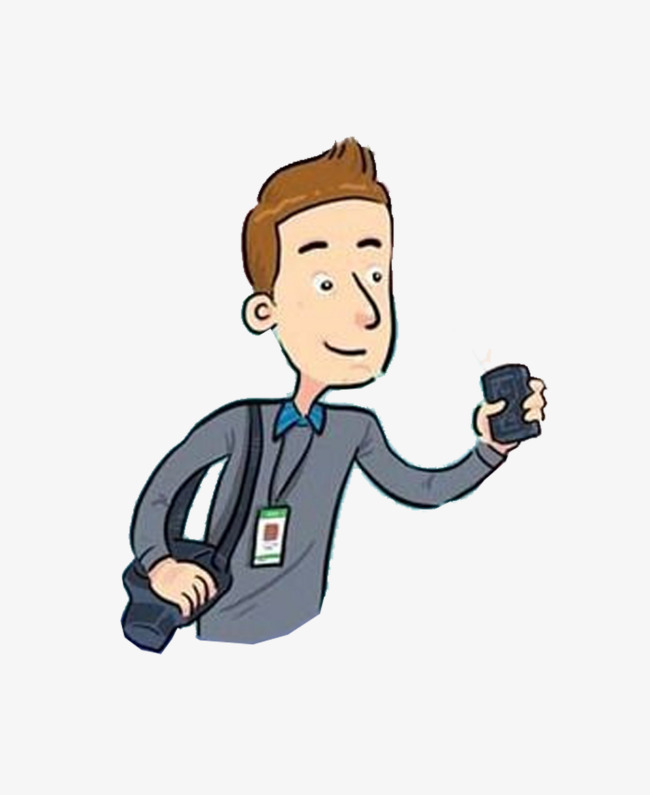 8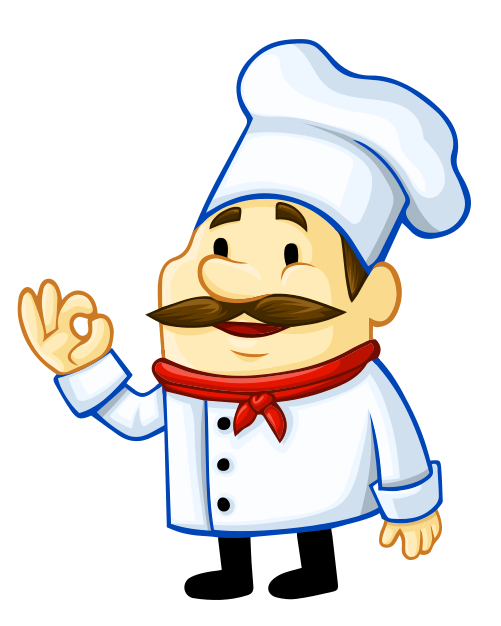 9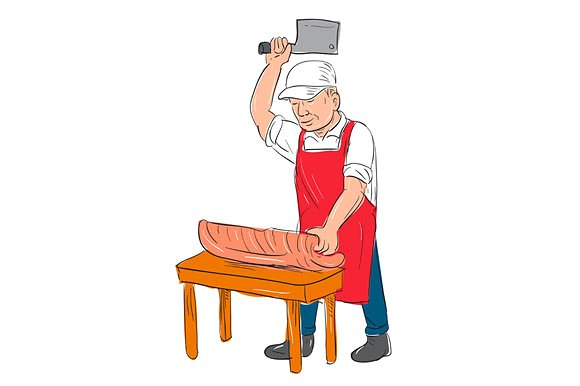 10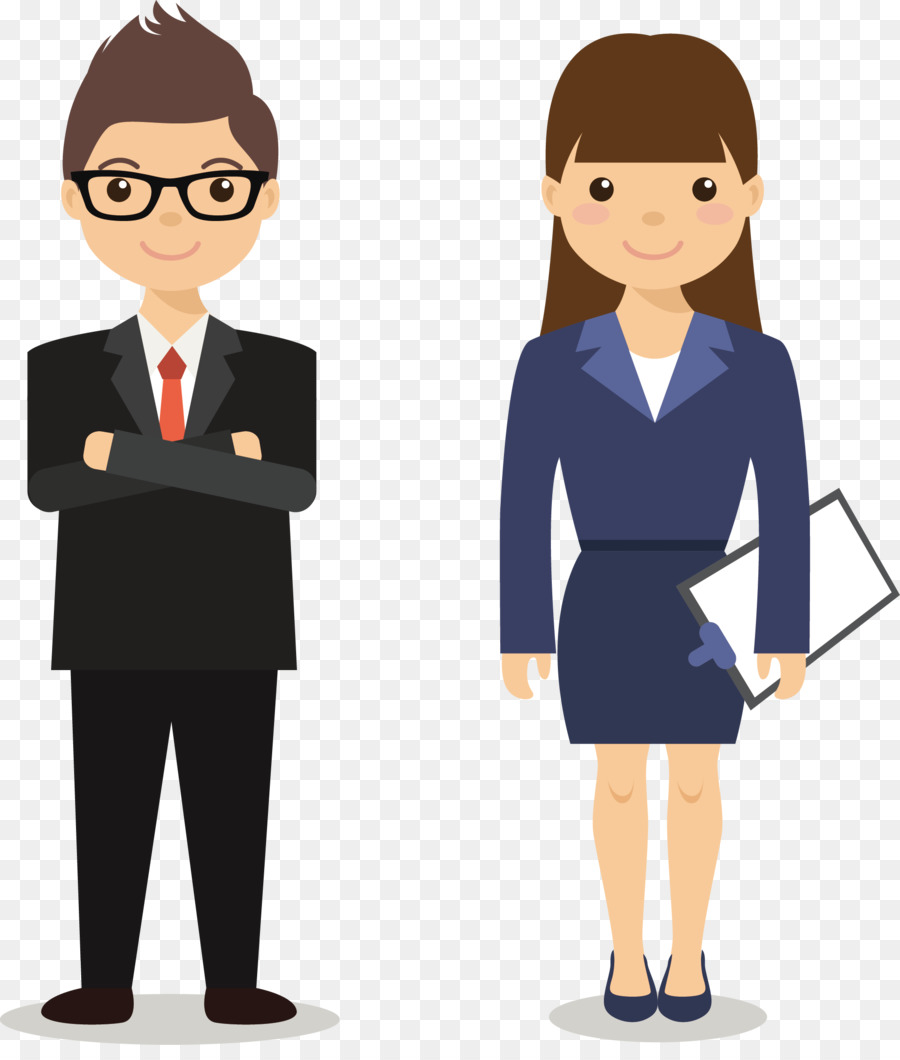 11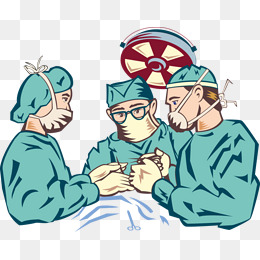 12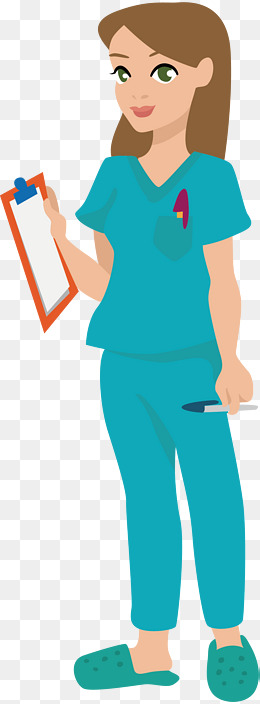 13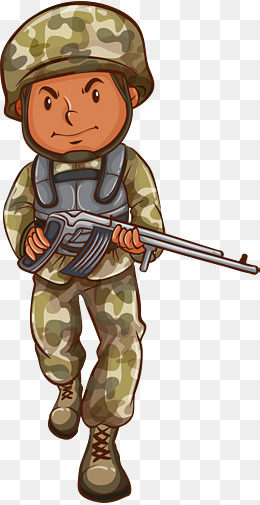 14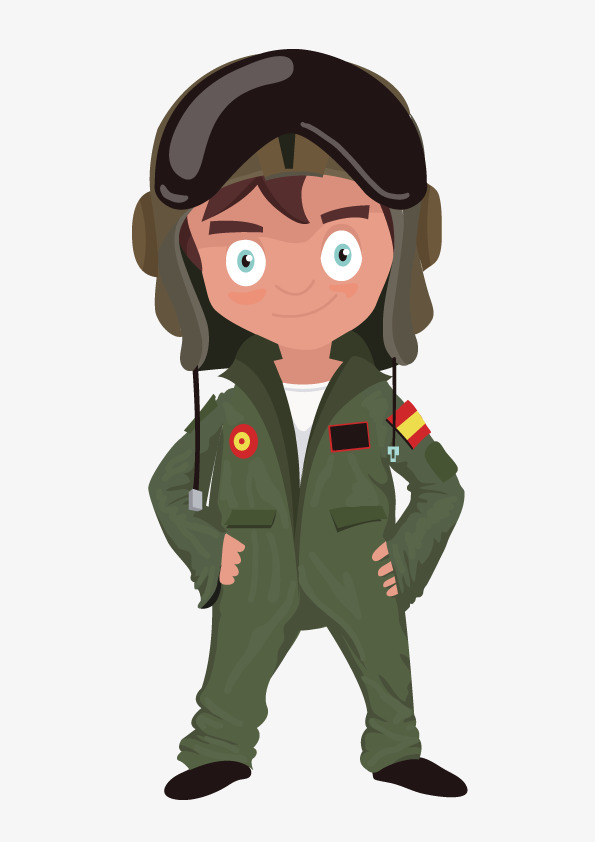 15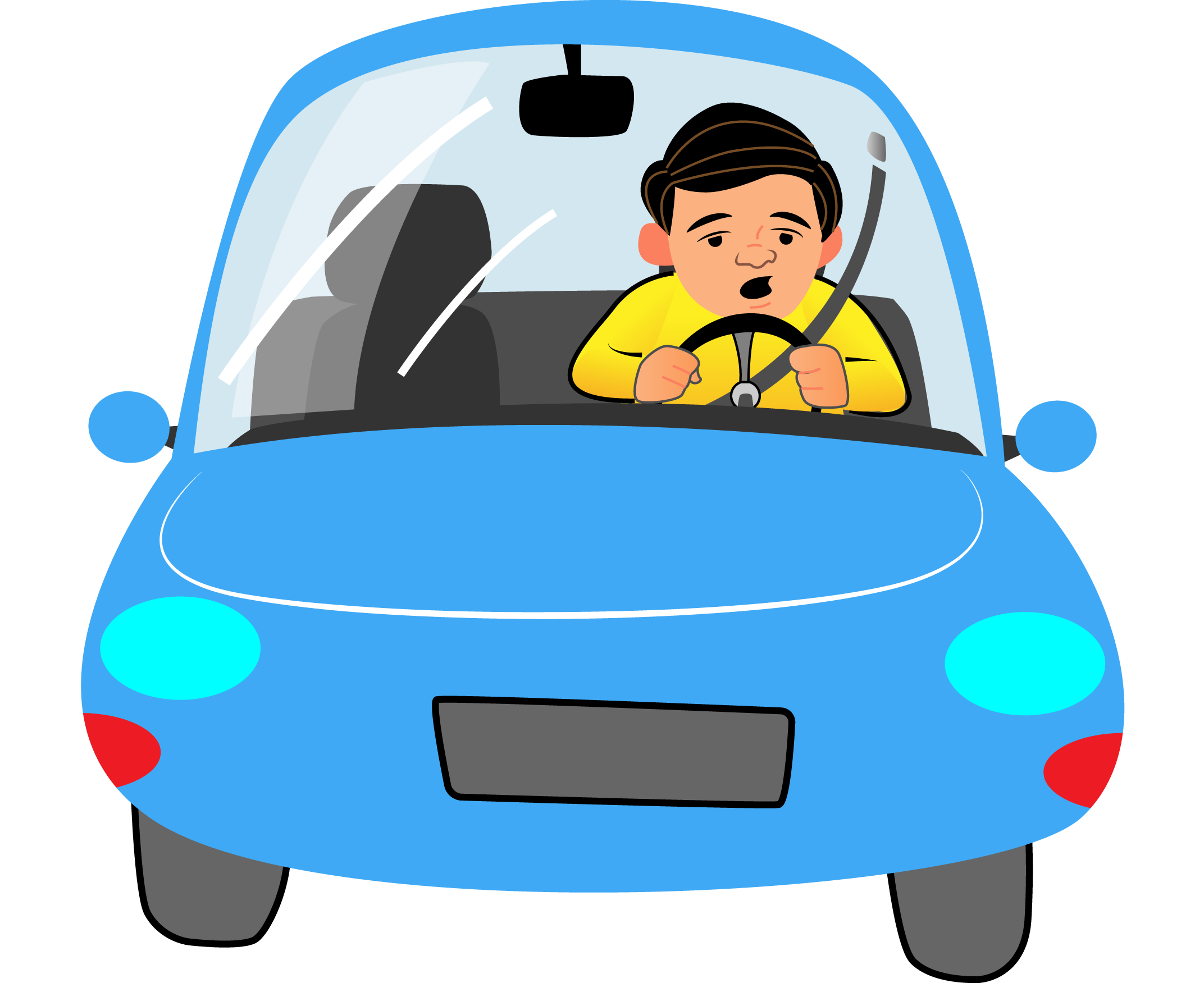 16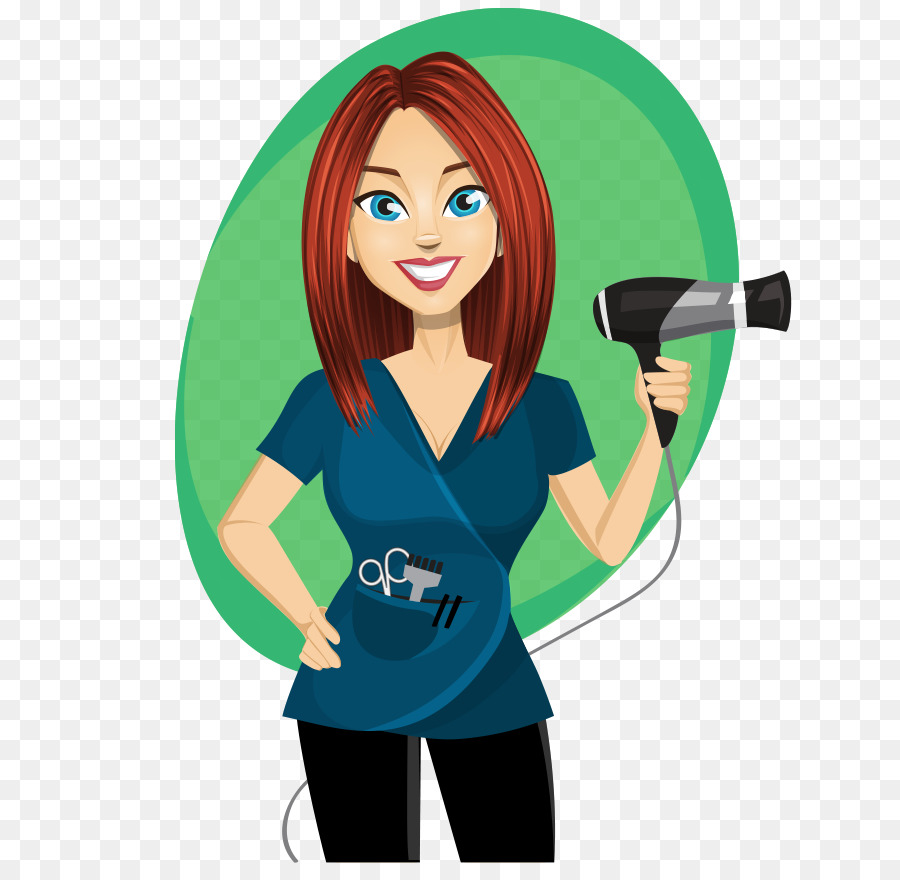 17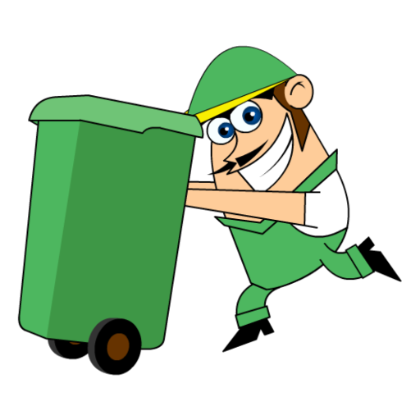 18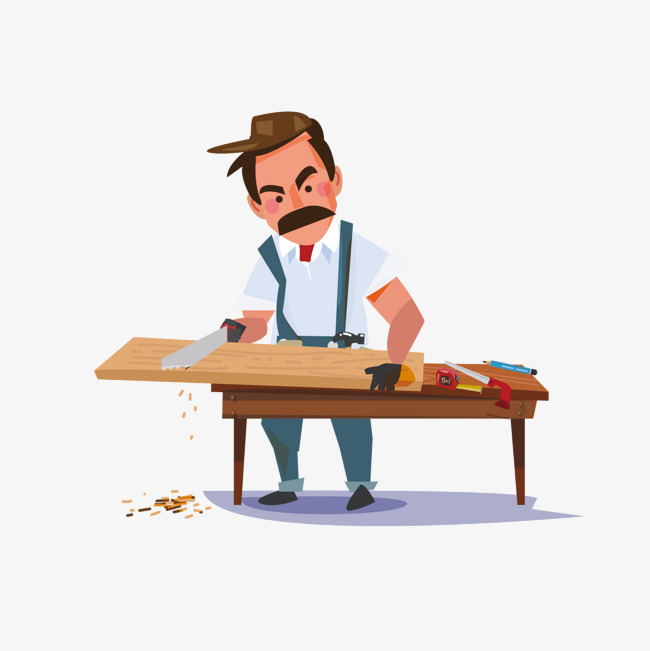 19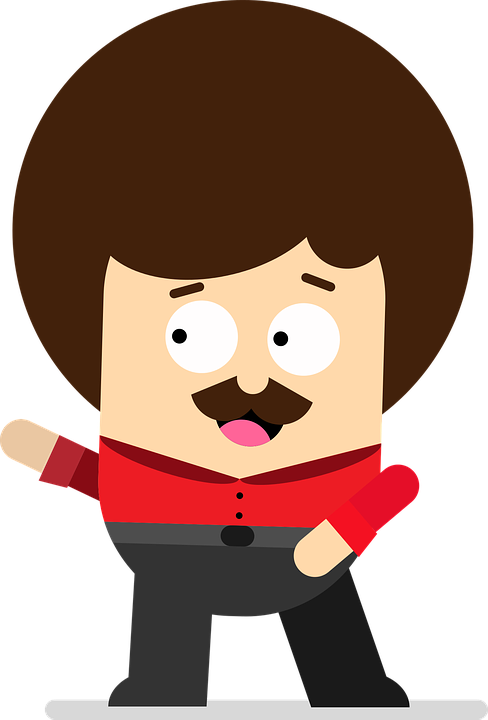 20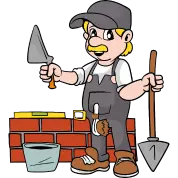 21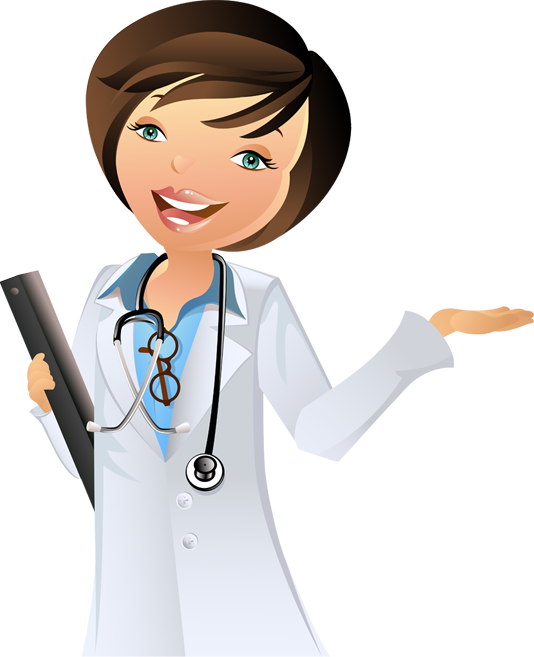 22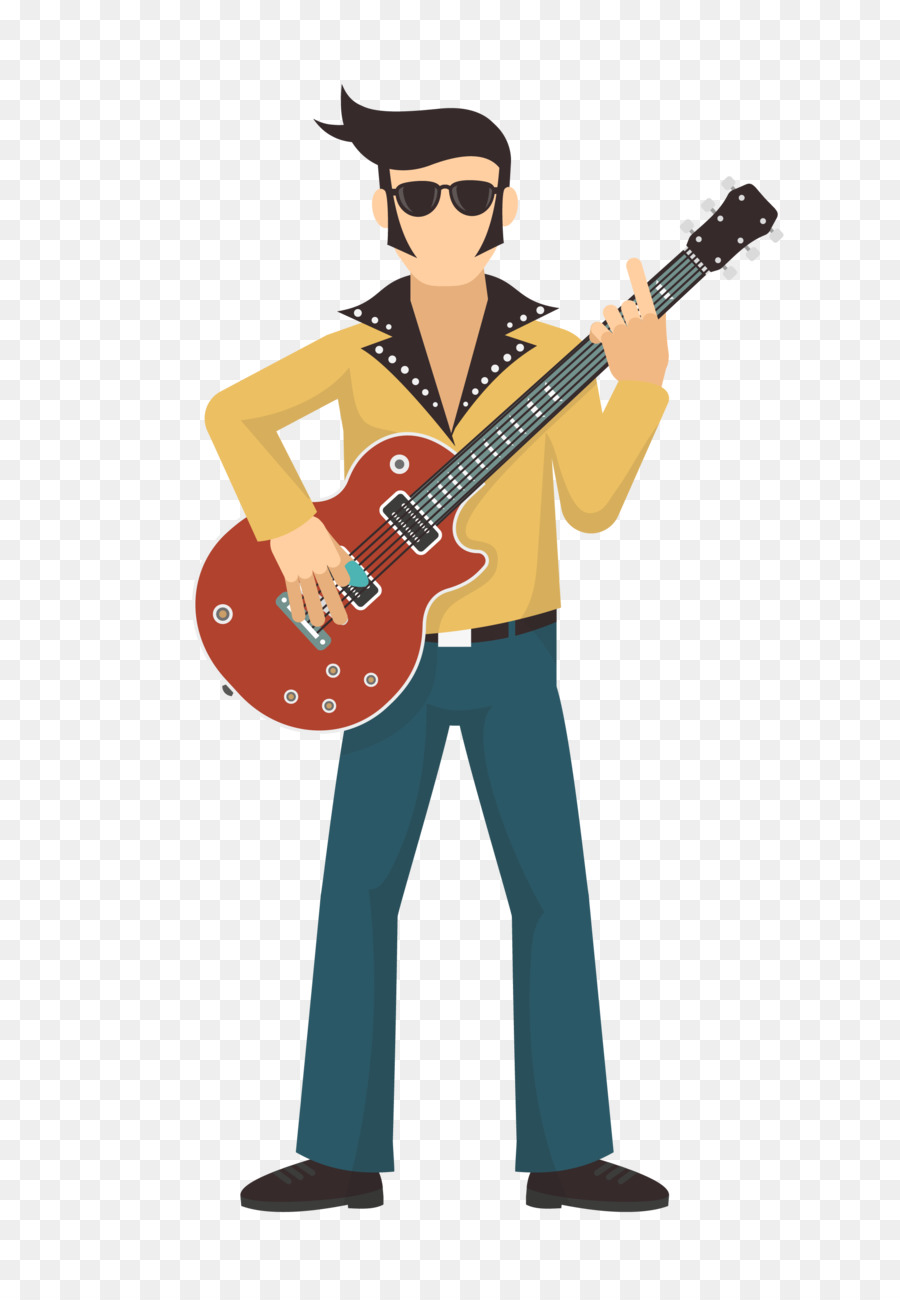 23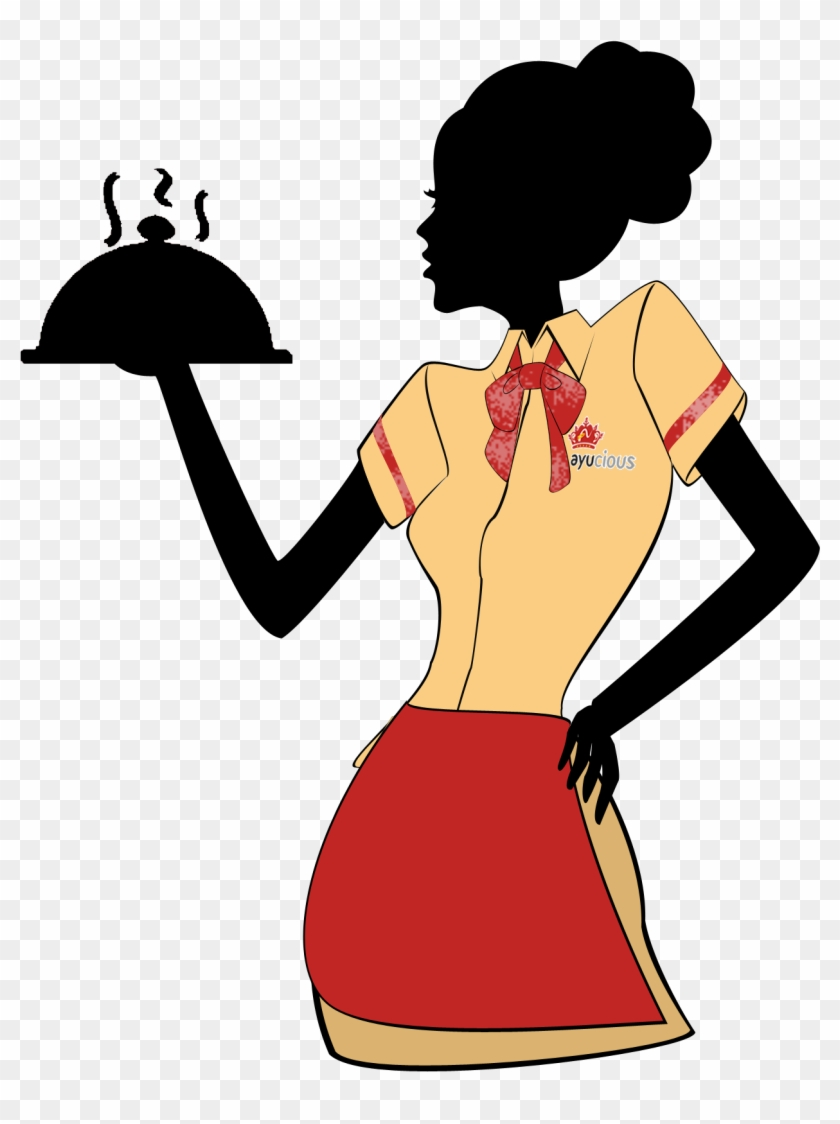 24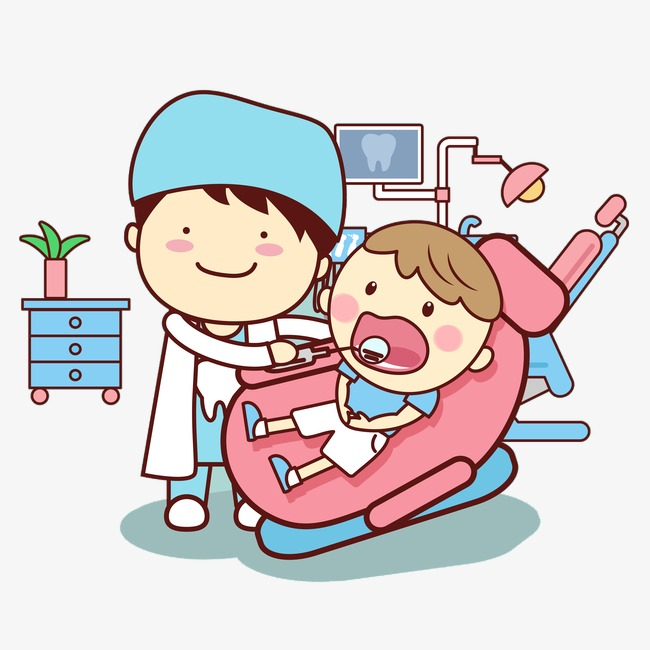 25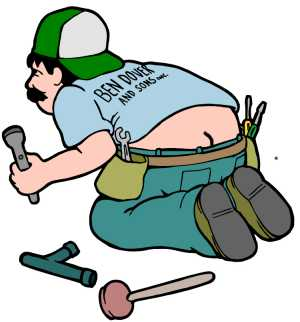 26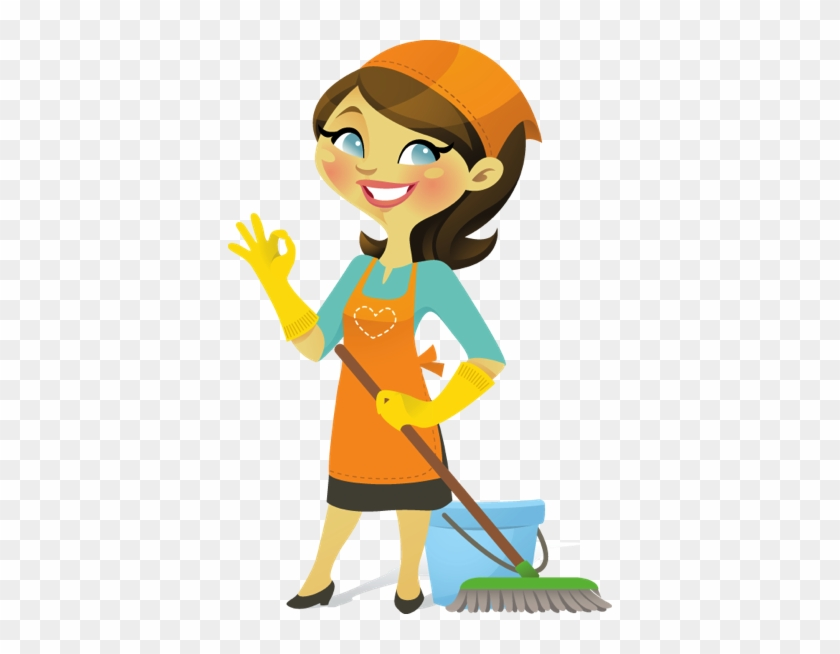 27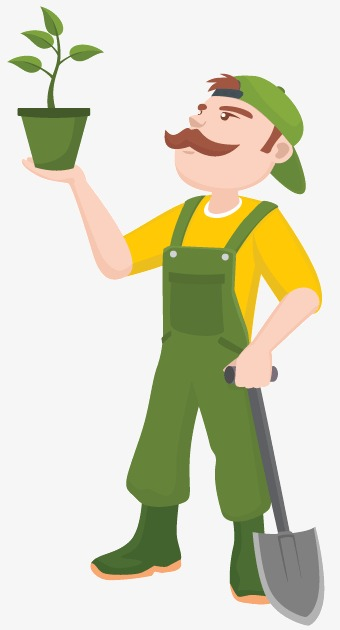 28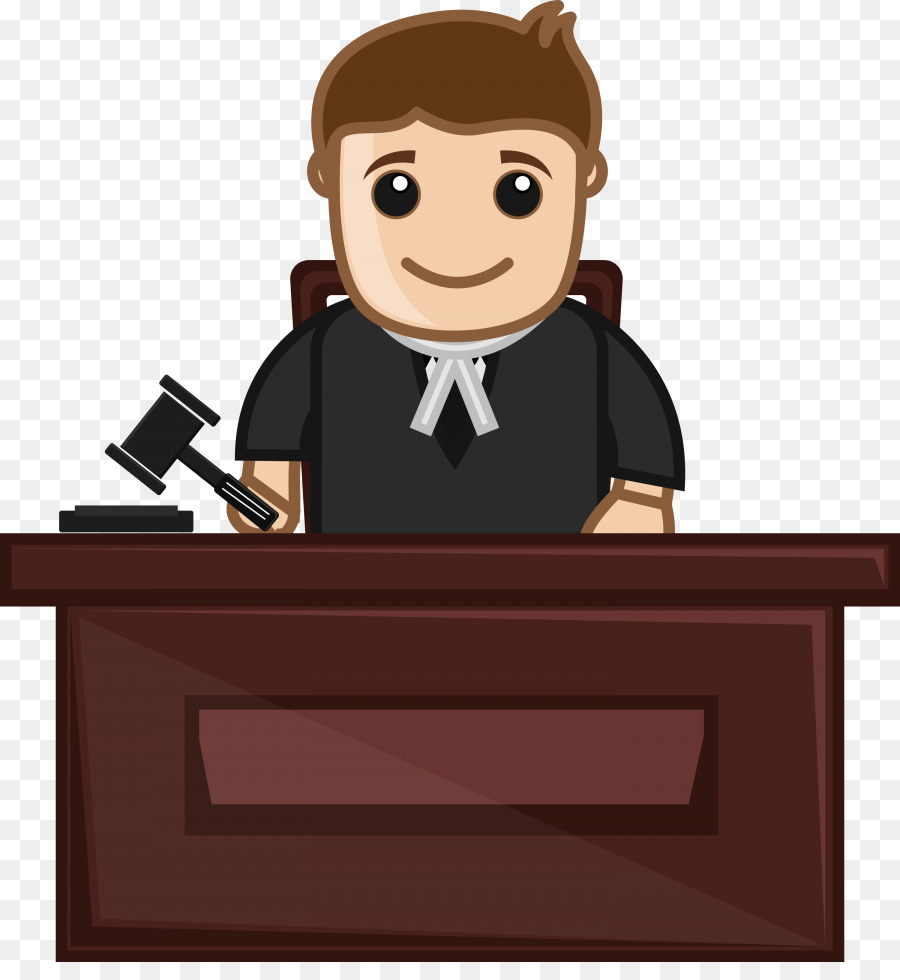 29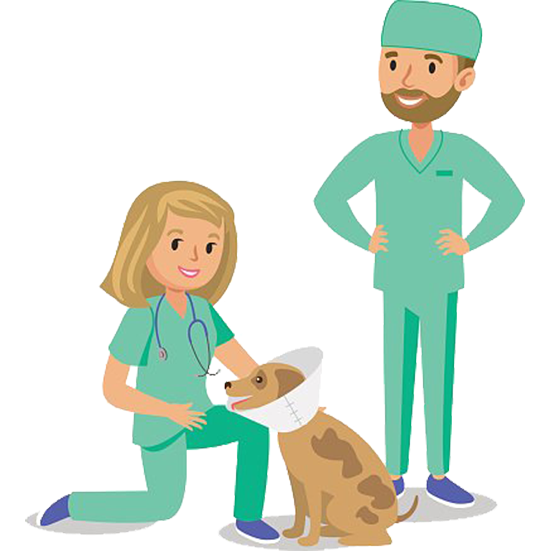 30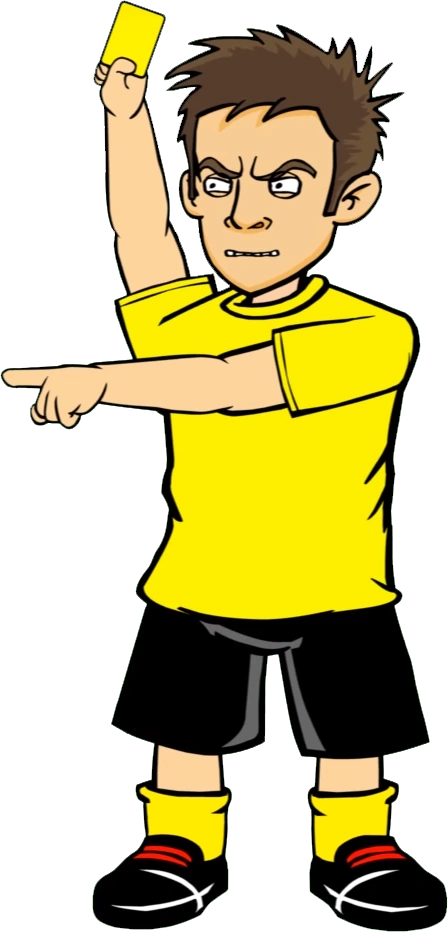 31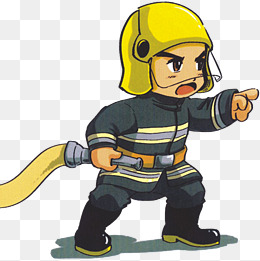 32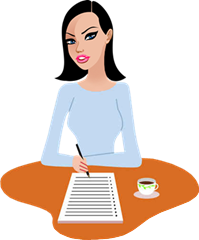 33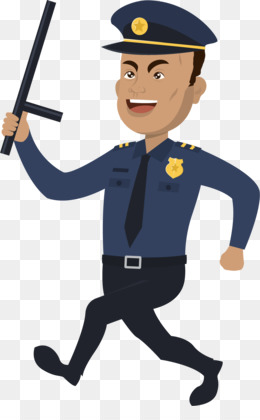 34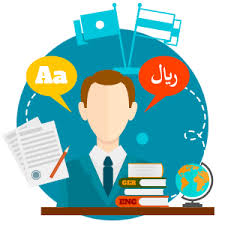 35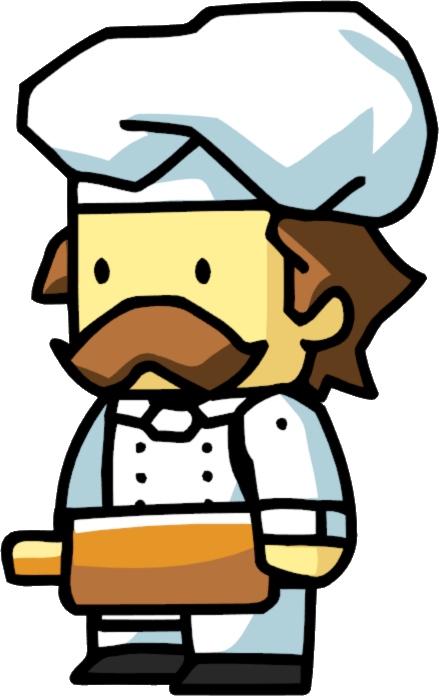 361 Scientist2 Hunter3 Actor4 Coach5 Shop assistant6 Teacher 7 Farmer8 Journalist9 Cook10 Butcher11 Lawyer12 Surgeon13 Nurse14 Soldier15 Pilot16 Driver17 Hairdresser18 Dustman19 Carpenter20 Dancer21 Bricklayer22 Doctor23 Musician24 Waitress25 Dentist26 Plumber27 Cleaner28 Gardener29 Judge30 Vet31 Referee32 Fireman33 Writer34 Policeman35 Translator36 Baker